Comparing Leaders in the Middle AgesLeader/ EmpireMilitary accomplishmentsReligious contributionsSystem of Laws/GovernmentLong-term LegacyPope Urban II  (Catholic Church)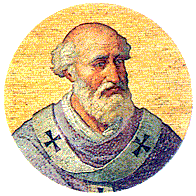 Justinian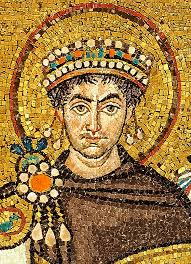 Charlemagne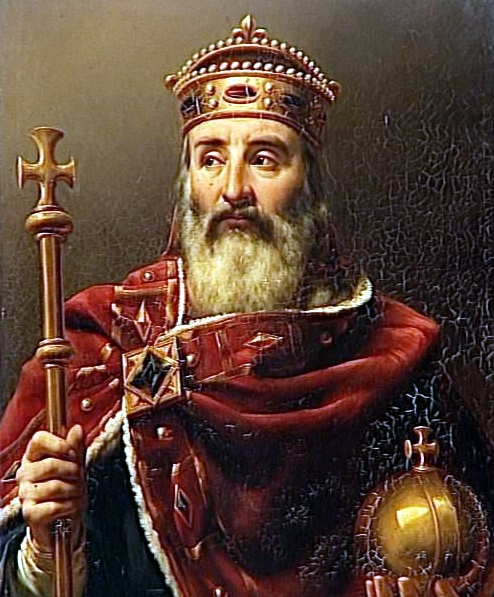 